ПОСТОЯННАЯ КОМИССИЯ ПО ВОПРОСАМ СОЦИАЛЬНОЙ ПОЛИТИКИ И ТРУДА ______________№_______________на №_________от________________П Р О Т О К О Л заседания комиссииот  14 февраля 2018 годаПРИСУТСТВОВАЛИ:Члены комиссии:  Иеремия В.В., Квасницкая О.А., Леонидова Л.В, Себова Л.ГПриглашенные:Еремица А.Н.		- депутат Одесского городского совета;Кисловский Ал.В.	- депутат Одесского городского совета;Корниенко В.А.		- депутат Одесского городского совета;Китайская Е.П.		- директор департамента труда и социальной   политики;Кулиева Л.Т.		- начальник отдела по делам инвалидов департамента				  труда и социальной политики;Бордиян В.Н.		- главный специалист отдела по делам инвалидов;Янушкевич Л.В.		- заместитель начальника управления капитального	       			  строительства;Прейгер Н.А.		- заместитель директора департамента городского		   		  хозяйства;Лисаковский А.В.	- заместитель начальника отдела департамента транс-      порта, связи и организации дорожного движения;Кравцов К.Э.		- заместитель директора КП «Одесгорэлектротранс».Представители общественности и СМИ:Шматько С.С.		- помощник депутата Гиганова Б.В.;Ткаченко Л.М.		- представитель БФ «Дорога к свободе»;Рожко С.В.			- заместитель председателя правления ОО «Равно-				   правное  общество»;Кравцова Ирина		- журналист «Оdessa.online»;Терзи Ксения		- журналист «Думская TV»;Войтенко Евгений	- оператор «Думская TV»;Копицкий Дмитрий	- журналист «Пушкинская»;Коган Е.И.			Отсутствовала Куценко И.И.Кворум - 3 чел.ПОВЕСТКА   ДНЯ:1. Рассмотрение предложений  по корректировке городской программы "Равенство"  на 2018 годI. СЛУШАЛИ: Информацию Китайской Е.П. о предложениях  по корректировке городской программы "Равенство"  на 2018 год.Пояснительная записка к проекту мероприятий городской программы «Равенство» на 2018 год  на 7 стр. прилагается.Ориентировочный план мероприятий по финансированию проекта городской программы «Равенство» на 2018 год на 6 стр. прилагается.Письмо заместителя городского головы - директора департамента финансов от 12.02.2018г. № 022-04/3 прилагается.Письмо президента ЮРЦМИ от 08.02.2018г. № 348/2-мр прилагается.Вопросы задавали: Леонидова Л.В., Квасницкая О.А., Себова Л.Г., 			       Коган Е.И.Выступали: Кравцов К.Э., Рожко С.В., Иеремия В.В.РЕШИЛИ:1. Поддержать предложения департамента труда и социальной политики по корректировке городской программы "Равенство"  на 2018 год.Голосовали единогласно.2. Вынести на рассмотрение Одесского городского совета проект решения «О внесении изменений в Городскую программу «Равенство» на 2016-2019 годы, утвержденную решением Одесского городского совета от  03 февраля 2016 года № 262-VII» (прилагается).Голосовали единогласно.3. Поручить департаменту труда и социальной политики подготовить проекты писем постоянной комиссии по вопросам здравоохранения,  департаменту здравоохранения и департаменту городского хозяйства с рекомендациями по дальнейшему финансированию следующих мероприятий:- приобретение оборудования и материалов для терапевтического отделения на базе КУ «Городская больница № 8» для маломобильных групп населения на сумму 632,7 тыс.грн.;- подготовка проектно-сметной документации и обустройство (строительство) в Старобазарном сквере специальной спортивной детской площадки, игрового комплекса с условиями доступности для детей с ограниченными возможностями, аутизмом и нарушением зрения.Голосовали единогласно.4. Направить в Комитет доступности для обнародования и организации обсуждения:- эскизный проект благоустройства пляжей для людей с инвалидностью в г. Одесса;- рабочий проект реконструкции пляжа для людей с инвалидностью по адресу: г. Одесса, Киевский район, 11-я ст. Б.Фонтана. Том 1;- рабочий проект реконструкции пляжа для людей с инвалидностью по адресу: г. Одесса, Суворовский район, пляж «Лузановка». Том 1;- сводный сметный расчет стоимости объекта строительства (11-я ст. Большого Фонтана). Том 2;- сводный сметный расчет стоимости объекта строительства (пляж «Лузановка»). Том 2.Голосовали единогласно.Председатель комиссии					В. ИеремияСекретарь комиссии						Л. Леонидова	ОДЕСЬКА 	МІСЬКА РАДА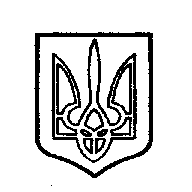 ОДЕССКИЙ ГОРОДСКОЙ СОВЕТ. Одеса, пл. Думська,1. Одесса, пл. Думская,1